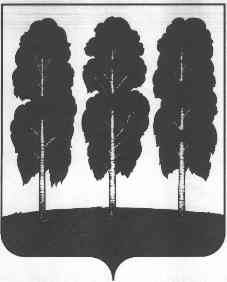 АДМИНИСТРАЦИЯ БЕРЕЗОВСКОГО РАЙОНАХАНТЫ-МАНСИЙСКОГО АВТОНОМНОГО ОКРУГА – ЮГРЫ		ПОСТАНОВЛЕНИЕот  22.04.2024 	                                                                                                    № 342пгт. Березово О внесении изменения в постановление администрации Березовского района от 26.12.2023 № 989 «О муниципальной программе «Совершенствование муниципального управления в Березовском районе»           В соответствии с решением Думы Березовского района от 21.03.2024 № 332 «О внесении изменений в решение Думы Березовского района от 22.12.2023 № 306 «О бюджете Березовского района на 2024 год и плановый период 2025 и 2026 годов»: Приложение к постановлению администрации Березовского района от 26.12.2023 № 989 «О муниципальной программе «Совершенствование муниципального управления в Березовском районе» изложить в следующей редакции согласно приложению к настоящему постановлению.Опубликовать настоящее постановление в газете «Жизнь Югры»  и разместить на официальном веб-сайте органов местного самоуправления Березовского района.   Настоящее постановление вступает в силу после его официального         опубликования.     И.о. главы района                                                                                Г.Г. КудряшовПриложение  к постановлению администрации Березовского района от 22.04.2024 № 342 Муниципальная программа Березовского района«Совершенствование муниципального управления в Березовском районе»(далее-муниципальная программа)Паспорт муниципальной программыОсновные положенияПоказатели муниципальной программыПрокси-показатели муниципальной программы в 2024 годуПомесячный план достижения показателей муниципальной программы в 2024 годуСтруктура муниципальной программыФинансовое обеспечение муниципальной программыКуратор муниципальной  программыЗаместитель главы Березовского района, в ведении которого находится отдел  по бухгалтерскому учету и отчетности  администрации Березовского районаОтветственный исполнитель муниципальной  программыОтдел по бухгалтерскому учету и отчетности  администрации Березовского района  (далее – отдел по бухгалтерскому учету и отчетности)Период реализации муниципальной программы2024 – 2030 годыЦель муниципальной программыЭффективное функционирование системы муниципального управления в органах местного самоуправления и подведомственных им учрежденияхНаправления (подпрограммы) муниципальной программыНаправления (подпрограмма): «Обеспечение исполнения полномочий администрации Березовского района, Думы Березовского района, муниципального казенного учреждения «Контрольно-счетной палаты Березовского района» и подведомственных учреждений»Объёмы финансового обеспечения за весь период реализации  2 579 946,4 тыс. рублейСвязь с национальными целями развития Российской Федерации/ государственными программами Ханты-Мансийского автономного округа – ЮгрыОтсутствует№ п/пНаименование показателя Уровень показателяЕдиница измерения (по ОКЕИ)Базовое значениеБазовое значениеЗначение показателя по  годамЗначение показателя по  годамЗначение показателя по  годамЗначение показателя по  годамЗначение показателя по  годамЗначение показателя по  годамЗначение показателя по  годамДокументОтветственный за достижение показателяСвязь с показателями национальных целей№ п/пНаименование показателя Уровень показателяЕдиница измерения (по ОКЕИ)значениегод2024202520262027202820292030ДокументОтветственный за достижение показателяСвязь с показателями национальных целей12345678910111213141516Цель: «Эффективное функционирование системы муниципального управления в органах местного самоуправления и подведомственных им учреждениях»Цель: «Эффективное функционирование системы муниципального управления в органах местного самоуправления и подведомственных им учреждениях»Цель: «Эффективное функционирование системы муниципального управления в органах местного самоуправления и подведомственных им учреждениях»Цель: «Эффективное функционирование системы муниципального управления в органах местного самоуправления и подведомственных им учреждениях»Цель: «Эффективное функционирование системы муниципального управления в органах местного самоуправления и подведомственных им учреждениях»Цель: «Эффективное функционирование системы муниципального управления в органах местного самоуправления и подведомственных им учреждениях»Цель: «Эффективное функционирование системы муниципального управления в органах местного самоуправления и подведомственных им учреждениях»Цель: «Эффективное функционирование системы муниципального управления в органах местного самоуправления и подведомственных им учреждениях»Цель: «Эффективное функционирование системы муниципального управления в органах местного самоуправления и подведомственных им учреждениях»Цель: «Эффективное функционирование системы муниципального управления в органах местного самоуправления и подведомственных им учреждениях»Цель: «Эффективное функционирование системы муниципального управления в органах местного самоуправления и подведомственных им учреждениях»Цель: «Эффективное функционирование системы муниципального управления в органах местного самоуправления и подведомственных им учреждениях»Цель: «Эффективное функционирование системы муниципального управления в органах местного самоуправления и подведомственных им учреждениях»Цель: «Эффективное функционирование системы муниципального управления в органах местного самоуправления и подведомственных им учреждениях»Цель: «Эффективное функционирование системы муниципального управления в органах местного самоуправления и подведомственных им учреждениях»Цель: «Эффективное функционирование системы муниципального управления в органах местного самоуправления и подведомственных им учреждениях»1.Обеспечение выполнения полномочий и функций администрации Березовского района, Думы Березовского района, муниципального казенного учреждения Контрольно-счетной палаты Березовского районаМПпроцент1002022100100100100100100100Федеральный закон от 06.10.2003          N 131-ФЗ «Об общих принципах организации местного самоуправления в Российской Федерации» (далее - Федеральный закон от 06.10.2003 N 131-ФЗ)Отдел по бухгалтерскому учету и отчетности , Дума Березовского района, муниципальное казенное учреждение «Контрольно-счетная палата Березовского района»      -2.Обеспечение выплаты пенсии за выслугу лет, замещавшим муниципальные должностиМПпроцент1002022100100100100100100100Решение Думы Березовского района ХМАО-Югры № 196 от 20.10.2017г. «Об утверждении Положения о порядке назначения, перерасчета и выплаты пенсии за выслугу лет лицам, замещавшим муниципальные должности, должности муниципальной службы в органах местного самоуправления Березовского района» Отдел по бухгалтерскому учету и отчетности        -3.Обеспечение выполнения полномочий Думы Березовского района в сфере наградМПпроцент1002022100100100100100100100Решение Думы Березовского района ХМАО-Югры № 343 от 26.11.2018г. «О наградах Думы Березовского района» Дума Березовского района     -4.Обеспечение выполнения полномочий главы Березовского района в сфере наградМПпроцент1002022100100100100100100100Постановление главы Березовского района № 17 от 12.04.2022г. «Об учреждении наград и поощрений главы Березовского района»Отдел по бухгалтерскому учету и отчетности  -5.Количество муниципальных служащих, прошедших обучение по программам повышения квалификацииМПчеловек35202211111111111111Постановление №1049 от 21.11.2018г.  «О положении об организации профессиональной переподготовки и повышения квалификации работников муниципальных учреждений Муниципального образования Березовский район»Управление делами администрации Березовского района-6.Обеспечение выполнения полномочий и функций   подведомственных администрации Березовского района учрежденийМПпроцент1002022100100100100100100100Федеральный закон от 06.10.2003 N 131-ФЗ МКУ «ЦБО»;МКУ «ХЭС АБР»-7.Выполнение полномочий и функций МКУ «УКСиР»МПпроцент1002022100  100100  100  100  100100Федеральный закон от 06.10.2003 N 131-ФЗ МКУ «УКСиР»-№ п/пНаименование прокси-показателяЕдиница измерения (по ОКЕИ)Базовое значениеБазовое значениеЗначение показателя по кварталам/месяцамЗначение показателя по кварталам/месяцамЗначение показателя по кварталам/месяцамЗначение показателя по кварталам/месяцамОтветственный за достижение показателя№ п/пНаименование прокси-показателяЕдиница измерения (по ОКЕИ)значениегод1квартал2 квартал3 квартал4 кварталОтветственный за достижение показателя123456789101.ОтсутствуютОтсутствуютОтсутствуютОтсутствуютОтсутствуютОтсутствуютОтсутствуютОтсутствуютОтсутствуют№ п/пНаименование показателяУровень показателяЕдиница измерения(по ОКЕИ)Плановые значения по кварталам/месяцамПлановые значения по кварталам/месяцамПлановые значения по кварталам/месяцамПлановые значения по кварталам/месяцамПлановые значения по кварталам/месяцамПлановые значения по кварталам/месяцамПлановые значения по кварталам/месяцамПлановые значения по кварталам/месяцамПлановые значения по кварталам/месяцамПлановые значения по кварталам/месяцамПлановые значения по кварталам/месяцамНа конец 2024 годаянв.фев.мартапр.майиюньиюльавг.сен.окт.ноя.123456789101112131415161.Цель муниципальной программы «Эффективное функционирование системы муниципального управления в органах местного самоуправления и подведомственных им учреждениях»Цель муниципальной программы «Эффективное функционирование системы муниципального управления в органах местного самоуправления и подведомственных им учреждениях»Цель муниципальной программы «Эффективное функционирование системы муниципального управления в органах местного самоуправления и подведомственных им учреждениях»Цель муниципальной программы «Эффективное функционирование системы муниципального управления в органах местного самоуправления и подведомственных им учреждениях»Цель муниципальной программы «Эффективное функционирование системы муниципального управления в органах местного самоуправления и подведомственных им учреждениях»Цель муниципальной программы «Эффективное функционирование системы муниципального управления в органах местного самоуправления и подведомственных им учреждениях»Цель муниципальной программы «Эффективное функционирование системы муниципального управления в органах местного самоуправления и подведомственных им учреждениях»Цель муниципальной программы «Эффективное функционирование системы муниципального управления в органах местного самоуправления и подведомственных им учреждениях»Цель муниципальной программы «Эффективное функционирование системы муниципального управления в органах местного самоуправления и подведомственных им учреждениях»Цель муниципальной программы «Эффективное функционирование системы муниципального управления в органах местного самоуправления и подведомственных им учреждениях»Цель муниципальной программы «Эффективное функционирование системы муниципального управления в органах местного самоуправления и подведомственных им учреждениях»Цель муниципальной программы «Эффективное функционирование системы муниципального управления в органах местного самоуправления и подведомственных им учреждениях»Цель муниципальной программы «Эффективное функционирование системы муниципального управления в органах местного самоуправления и подведомственных им учреждениях»Цель муниципальной программы «Эффективное функционирование системы муниципального управления в органах местного самоуправления и подведомственных им учреждениях»Цель муниципальной программы «Эффективное функционирование системы муниципального управления в органах местного самоуправления и подведомственных им учреждениях»1.1Обеспечение выполнения полномочий и функций администрации Березовского района, Думы Березовского района, муниципального казенного учреждения Контрольно-счетной палаты Березовского районаМПпроцент1001.2Обеспечение выплаты пенсии за выслугу лет, замещавшим муниципальные должностиМПпроцент1001.3Обеспечение выполнения полномочий Думы Березовского района в сфере наградМПпроцент1001.4Обеспечение выполнения полномочий главы Березовского района в сфере наградМПпроцент1001.5Количество муниципальных служащих, прошедших обучение по программам повышения квалификацииМПпроцент1001.6Обеспечение выполнения полномочий и функций   подведомственных администрации Березовского района учрежденийМПпроцент1001.7Выполнение полномочий и функций МКУ «УКСиР»МПпроцент100№ п/пЗадачи структурного элементаКраткое описание ожидаемых эффектов от реализации задачи структурного элементаСвязь с показателями12341. Направление (подпрограмма) «Обеспечение исполнения полномочий администрации Березовского района, Думы Березовского района, муниципального казенного учреждения «Контрольно-счетной палаты Березовского района» и подведомственных учреждений» Направление (подпрограмма) «Обеспечение исполнения полномочий администрации Березовского района, Думы Березовского района, муниципального казенного учреждения «Контрольно-счетной палаты Березовского района» и подведомственных учреждений» Направление (подпрограмма) «Обеспечение исполнения полномочий администрации Березовского района, Думы Березовского района, муниципального казенного учреждения «Контрольно-счетной палаты Березовского района» и подведомственных учреждений»1.1Комплекс процессных мероприятий «Обеспечение деятельности органов местного самоуправления Березовского района»Комплекс процессных мероприятий «Обеспечение деятельности органов местного самоуправления Березовского района»Комплекс процессных мероприятий «Обеспечение деятельности органов местного самоуправления Березовского района»Ответственный исполнитель: отдел по бухгалтерскому учету и отчетности  Соисполнители муниципальной программы: Дума Березовского района, муниципальное казенное учреждение «Контрольно-счетная палата Березовского района»Срок реализации: 2024 – 2030 годыСрок реализации: 2024 – 2030 годы1.1.1Обеспечение условий для выполнения функций органов местного самоуправления, направленных на повышение эффективности муниципального управленияСовершенствование системы муниципальной службы и муниципального управления:- повышение эффективности и результативности профессиональной служебной деятельности работников администрации Березовского района, Думы Березовского района, муниципального казенного учреждения «Контрольно-счетной палаты Березовского района»;- отсутствие просроченной кредиторской задолженности по заработной плате и начислениям на выплаты по оплате труда к общему объему расходов консолидированного бюджета муниципального района;- обеспечение профессионального развития работников администрации Березовского района, Думы Березовского района, муниципального казенного учреждения «Контрольно-счетной палаты Березовского района»;-  формирование высококвалифицированного кадрового состава администрации Березовского района, Думы Березовского района, муниципального казенного учреждения «Контрольно-счетной палаты Березовского района», оптимальной численности и повышение эффективности его работы;- повышение уровня организации мер по противодействию коррупции в администрации Березовского района, Думы Березовского района, муниципального казенного учреждения «Контрольно-счетной палаты Березовского района»;- снижение коррупционных рисков в районе;- повышение уровня удовлетворенности заявителей качеством и доступностью предоставлении муниципальных услугОбеспечение выполнения полномочий и функций администрации Березовского района, Думы Березовского района, муниципального казенного учреждения «Контрольно-счетной палаты Березовского района»1.2Комплекс процессных мероприятий «Выплата пенсии за выслугу лет лицам, замещавшим муниципальные должности»Комплекс процессных мероприятий «Выплата пенсии за выслугу лет лицам, замещавшим муниципальные должности»Комплекс процессных мероприятий «Выплата пенсии за выслугу лет лицам, замещавшим муниципальные должности»Ответственный исполнитель: отдел по бухгалтерскому учету и отчетности  Соисполнитель муниципальной программы: Управление делами администрации Березовского районаСрок реализации: 2024 – 2030 годыСрок реализации: 2024 – 2030 годы1.2.1Основной задачей является назначение и выплата пенсии за выслугу лет лицам, замещавших должности муниципальной службы в органах местного самоуправления администрации МО Березовский районГарантированное право лицам, замещавшим муниципальные должности и должности муниципальной службы, на пенсионное обеспечение в соответствии с действующим законодательствомОбеспечение пенсий за выслугу лет, замещавшим муниципальные должности1.3Комплекс процессных мероприятий «Выполнение полномочий Думы Березовского района в сфере наград»Комплекс процессных мероприятий «Выполнение полномочий Думы Березовского района в сфере наград»Комплекс процессных мероприятий «Выполнение полномочий Думы Березовского района в сфере наград»Ответственный исполнитель: отдел по бухгалтерскому учету и отчетности  Соисполнитель муниципальной программы: Дума Березовского районаСрок реализации: 2024 – 2030 годыСрок реализации: 2024 – 2030 годы1.3.1Поощрения граждан и организаций в различных областях деятельности, направленных на социально-экономическое развитие Березовского района, обеспечение благополучия его жителей и иные заслуги перед Березовским райономРост гражданской активности жителей Березовского района в его социальном развитииОбеспечение выполнения полномочий Думы Березовского района в сфере наград1.4Комплекс процессных мероприятий «Выполнение полномочий главы Березовского района в сфере наград»Комплекс процессных мероприятий «Выполнение полномочий главы Березовского района в сфере наград»Комплекс процессных мероприятий «Выполнение полномочий главы Березовского района в сфере наград»Ответственный исполнитель: отдел по бухгалтерскому учету и отчетности  Соисполнитель муниципальной программы: Глава Администрации Березовского районаСрок реализации: 2024 – 2030 годыСрок реализации: 2024 – 2030 годы1.4.1Поощрения достижений граждан и коллективов предприятий, учреждений, организаций всех форм собственности, общественных и религиозных организаций, индивидуальных предпринимателей в производственной, социально-культурной, общественной и благотворительной деятельности, направленной на обеспечение благополучия Березовского района, его социально-экономическое развитие, привлечение населения района к активному участию в жизни района, а также эффективного решения вопросов местного значенияПрофессиональный рост граждан района, экономическое развитие отраслей экономики Березовского районаОбеспечение выполнения полномочий главы Березовского района в сфере наград1.5Комплекс процессных мероприятий «Повышение профессионального уровня муниципальных служащих»Комплекс процессных мероприятий «Повышение профессионального уровня муниципальных служащих»Комплекс процессных мероприятий «Повышение профессионального уровня муниципальных служащих»Ответственный исполнитель: отдел по бухгалтерскому учету и отчетности  Соисполнитель муниципальной программы: Управление делами администрации Березовского районаСрок реализации:  2024 – 2030 годыСрок реализации:  2024 – 2030 годы1.5.1Создание условий для  результативной, профессиональной служебной деятельности муниципальных служащих.Формирование высокопрофессионального состава муниципальных служащих администрации МО  Березовский районОжидаемый эффект от реализации настоящего комплекса процессных мероприятий: - Совершенствование муниципальной правовой базы по вопросам муниципальной службы;- формирование высокопрофессионального состава муниципальных служащих в администрации муниципального образования Березовский район;- координация деятельности структурных подразделений администрации муниципального образования Березовский район по вопросам изменения трудового законодательства и муниципальной службы;- формирование эффективной системы управления муниципальной службой5. Количество муниципальных служащих, прошедших обучение по программам повышения квалификации1.6Комплекс процессных мероприятий «Обеспечение деятельности МКУ «ЦБО»Комплекс процессных мероприятий «Обеспечение деятельности МКУ «ЦБО»Комплекс процессных мероприятий «Обеспечение деятельности МКУ «ЦБО»Соисполнитель муниципальной программы: МКУ «ЦБО»Срок реализации: 2024 – 2030 годыСрок реализации: 2024 – 2030 годы1.6.1Организация деятельности в области бухгалтерского и налогового учета в муниципальных учреждениях Березовского района (обслуживаемых организациях)Эффективная организация бухгалтерского и налогового учета в муниципальных учреждениях, подведомственных администрации Березовского района, структурным подразделениям администрации Березовского района (далее – обслуживаемые организации), минимизации управленческих затрат по осуществлению учетных и отчетных процедур, повышения эффективности использования бюджетных средств, обеспечения качественного учета имущества и обязательств, а также обеспечивает эффективность организации контрактной системы в сфере закупок товаров, работ, услуг для обеспечения муниципальных нужд обслуживаемых организаций6.Обеспечение выполнения полномочий и функций  подведомственных учреждений администрации Березовского района 1.7Комплекс процессных мероприятий «Обеспечение деятельности МКУ «ХЭС АБР»Комплекс процессных мероприятий «Обеспечение деятельности МКУ «ХЭС АБР»Комплекс процессных мероприятий «Обеспечение деятельности МКУ «ХЭС АБР»Соисполнитель муниципальной программы: МКУ «ХЭС АБР»Срок реализации: 2024 – 2030 годыСрок реализации: 2024 – 2030 годы1.7.1Обеспечение технической, организационной и хозяйственной деятельностью органов местного самоуправления Березовского района, а также транспортное обеспечение деятельности муниципальных учреждений, подведомственных администрации Березовского районаЭффективная организация комплекса работ по благоустройству территорий городского поселения Березово, эксплуатация транспортных средств и автодорог6. Обеспечение выполнения полномочий и функций подведомственных учреждений администрации Березовского района 1.8Комплекс процессных мероприятий «Обеспечение деятельности МКУ «УКСиР»Комплекс процессных мероприятий «Обеспечение деятельности МКУ «УКСиР»Комплекс процессных мероприятий «Обеспечение деятельности МКУ «УКСиР»Ответственный исполнитель: Отдел по бухгалтерскому учету и отчетности  Соисполнитель муниципальной программы: МКУ «УКСиР»Срок реализации: 2024 – 2030 годыСрок реализации: 2024 – 2030 годы1.8.1Обеспечение деятельности, направленной на исполнение муниципальных функций в целях обеспечения реализации предусмотренных законодательством Российской Федерации полномочий учредителя в сфере капитального строительства, реконструкции и капитального ремонтаСоздание условий для динамичного строительства на территории Березовского района7. Выполнение полномочий и функций МКУ «УКСиР»Наименование муниципальной программы, структурного элемента, источник финансового обеспеченияОбъем финансового обеспечения по годам, тыс. рублейОбъем финансового обеспечения по годам, тыс. рублейОбъем финансового обеспечения по годам, тыс. рублейОбъем финансового обеспечения по годам, тыс. рублейОбъем финансового обеспечения по годам, тыс. рублейОбъем финансового обеспечения по годам, тыс. рублейОбъем финансового обеспечения по годам, тыс. рублейОбъем финансового обеспечения по годам, тыс. рублейОбъем финансового обеспечения по годам, тыс. рублейОбъем финансового обеспечения по годам, тыс. рублейНаименование муниципальной программы, структурного элемента, источник финансового обеспечения202420252026202720272028202920292030Всего12346Муниципальная программа «Совершенствование муниципального управления в Березовском районе» (всего), в том числе:382 398,2369 786,7365 552,3365 552,3365 552,3365 552,3365 552,3365 552,3365 552,32 579 946,4Федеральный бюджет0,00,00,00,00,00,00,00,00,00,0Бюджет автономного округа13 563,813 563,813 563,813 563,813 563,813 563,813 563,813 563,813 563,894 946,6Бюджет района368 834,4356 222,9351 988,5351 988,5351 988,5351 988,5351 988,5351 988,5351 988,52 484 999,8Бюджет городских и сельских поселений0,00,00,00,00,00,00,00,00,00,0Внебюджетные источники0,00,00,00,00,00,00,00,00,00,0Объем налоговых расходов Березовского района0,00,00,00,00,00,00,00,00,00,01. Комплекс процессных мероприятий «Обеспечение деятельности органов местного самоуправления Березовского района» (всего), в том числе:292 950,5278 337,5276 292,8276 292,8276 292,8276 292,8276 292,8276 292,8276 292,81 952 752,0Федеральный бюджет0,00,00,00,00,00,00,00,00,00,0Бюджет автономного округа13 563,813 563,813 563,813 563,813 563,813 563,813 563,813 563,813 563,894 946,6Бюджет района279 386,7264 773,7262 729,0262 729,0262 729,0262 729,0262 729,0262 729,0262 729,01 857 805,4Бюджет городских и сельских поселений0,00,00,00,00,00,00,00,00,00,0Внебюджетные источники0,00,00,00,00,00,00,00,00,00,0Объем налоговых расходов Березовского района0,00,00,00,00,00,00,00,00,00,02. Комплекс процессных мероприятий «Выплата пенсии за выслугу лет лицам, замещавшим муниципальные должности» (всего), в том числе:13 500,013 500,013 500,013 500,013 500,013 500,013 500,013 500,013 500,094 500,0Федеральный бюджет0,00,00,00,00,00,00,00,00,00,0Бюджет автономного округа0,00,00,00,00,00,00,00,00,00,0Бюджет района13 500,013 500,013 500,013 500,013 500,013 500,013 500,013 500,013 500,094 500,0Бюджет городских и сельских поселений0,00,00,00,00,00,00,00,00,00,0Внебюджетные источники0,00,00,00,00,00,00,00,00,00,03. Комплекс процессных мероприятий «Выполнение полномочий Думы Березовского района в сфере наград» (всего), в том числе:30,00,00,00,00,00,00,00,00,030,0Федеральный бюджет0,00,00,00,00,00,00,00,00,00,0Бюджет автономного округа0,00,00,00,00,00,00,00,00,00,0Бюджет района30,00,00,00,00,00,00,00,00,030,0Бюджет городских и сельских поселений0,00,00,00,00,00,00,00,00,00,0Внебюджетные источники0,00,00,00,00,00,00,00,00,00,04. Комплекс процессных мероприятий «Выполнение полномочий главы Березовского района в сфере наград» (всего), в том числе:405,0485,0485,0485,0485,0485,0485,0485,0485,03 315,0Федеральный бюджет0,00,00,00,00,00,00,00,00,00,0Бюджет автономного округа0,00,00,00,00,00,00,00,00,00,0Бюджет района405,0485,0485,0485,0485,0485,0485,0485,0485,03 315,0Бюджет городских и сельских поселений0,00,00,00,00,00,00,00,00,00,0Внебюджетные источники0,00,00,00,00,00,00,00,00,00,05. Комплекс процессных мероприятий «Повышение профессионального уровня муниципальных служащих» (всего), в том числе:62,062,062,062,062,062,062,062,062,0434,0Федеральный бюджет0,00,00,00,00,00,00,00,00,00,0Бюджет автономного округа0,00,00,00,00,00,00,00,00,00,0Бюджет района62,062,062,062,062,062,062,062,062,0434,0Бюджет городских и сельских поселений0,00,00,00,00,00,00,00,00,00,0Внебюджетные источники0,00,00,00,00,00,00,00,00,00,06. Комплекс процессных мероприятий «Обеспечение деятельности МКУ «ЦБО» (всего), в том числе:20 202,520 868,020 868,020 868,020 868,020 868,020 868,020 868,020 868,0145 410,5Федеральный бюджет0,00,00,00,00,00,00,00,00,00,0Бюджет автономного округа0,00,00,00,00,00,00,00,00,00,0Бюджет района20 202,520 868,020 868,020 868,020 868,020 868,020 868,020 868,020 868,0145 410,5Бюджет городских и сельских поселений0,00,00,00,00,00,00,00,00,00,0Внебюджетные источники0,00,00,00,00,00,00,00,00,00,07. Комплекс процессных мероприятий «Обеспечение деятельности МКУ «ХЭС АБР» (всего), в том числе:32 027,234 018,034 018,034 018,034 018,034 018,034 018,034 018,034 018,0236 135,2Федеральный бюджет0,00,00,00,00,00,00,00,00,00,0Бюджет автономного округа0,00,00,00,00,00,00,00,00,00,0Бюджет района32 027,234 018,034 018,034 018,034 018,034 018,034 018,034 018,034 018,0236 135,2Бюджет городских и сельских поселений0,00,00,00,00,00,00,00,00,00,0Внебюджетные источники0,00,00,00,00,00,00,00,00,00,08. Комплекс процессных мероприятий «Обеспечение деятельности МКУ «УКСиР» (всего), в том числе:23 221,022 516,120 326,520 326,520 326,520 326,520 326,520 326,520 326,5147 369,7Федеральный бюджет0,00,00,00,00,00,00,00,00,00,0Бюджет автономного округа0,00,00,00,00,00,00,00,00,00,0Бюджет района23 221,022 516,120 326,520 326,520 326,520 326,520 326,520 326,520 326,5147 369,7Бюджет городских и сельских поселений0,00,00,00,00,00,00,00,00,00,0Внебюджетные источники0,00,00,00,00,00,00,00,00,00,0